REPUBLIC OF ALBANIACENTRAL ELCTION COMMISSIOND E C I S I O NFOR THE APPROVAL OF THE DISTINCTIVE MARKS MODELS TO BE USED IN PARLIAMENTARY ELECTIONS IN ALBANIA DATED 23 JUNE 2013Central Election Commission in its meeting dated 01.10.2013, with the participation of:Lefterije	LLESHI (LUZI)-		ChairwomanDenar 		BIBA-				Vice ChairmanAlbana		SHTYLLA -			MemberHysen 		OSMANAJ-			Member Ilirjan		MUHO-				MemberJani 		JANI-				MemberVera		SHTJEFNI-			Memberexamined the issue with OBJECT:	the approval of the distinctive marks models to be used in the parliamentary elections in Albania dated 23 June 2013LEGAL BASIS:	Article 23, paragraph 1 / a, Article 115, paragraph 2 / b of Law no. 10019, dated 29.12.2008, "The Electoral Code of the Republic of Albania"The Central Election Commission after examining the submitted documentation and hearing the discussions of the participants;NOTES:Based on Article 23, paragraph 1 / a, Article 115, paragraph 2 / b of Law no. 10019, dated 29.12.2008, "The Electoral Code of the Republic of Albania", amended a package of distinctive markings models is prepared to be used as part of election logistics from the electoral commission to identify Commissioners, electoral facilities, as well as important objects, such as ballot boxes and election materials box. These models will be used in order to respect the procedures to be followed by VCC during the voting process, identification of the boxes During the receiving of election materials, their identification in case of irregular boxes, and identification of the election facilities (VCC, CEAZ CT and BCC) and the placement of signs that regulate the organization and operation of these facilities, especially during the counting process.					FOR THESE REASONS:Central Election Commission based on Article 23, paragraph 1 / a, Article 115, paragraph 2 / b, of Law no. 10019, dated 28.12.2008, "The Electoral Code of the Republic of Albania", as amended.D E C I D E D:Adopt distinctive marks models which will be used in the Parliamentary elections dated June 23, 2013 according to the specifications of the attachment 1, and models attached to this decision.2. This decision shall enter into force immediately.Attachment 1

models			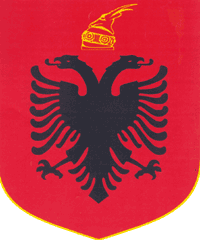 